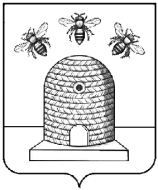 АДМИНИСТРАЦИЯ ГОРОДА ТАМБОВАТАМБОВСКОЙ ОБЛАСТИКОМИТЕТ ОБРАЗОВАНИЯПРИКАЗ23.03.2023                                        г.Тамбов	                                    №422О проведении городского конкурса видеороликов в рамках весеннего месячника благоустройства «Копилка чистых дел»В соответствии с планом работы комитета образования администрации города Тамбова, с целью стимулирования интереса к общественной инициативе  и общественной деятельности в рамках весеннего месячника благоустройства ПРИКАЗЫВАЮ:1. Утвердить Положение о проведении городского конкурса видеороликов в рамках весеннего месячника благоустройства «Копилка чистых дел»  (далее – Конкурс) (приложение №1).2. Муниципальному казённому учреждению «Центр сопровождения образовательной деятельности» (Клейменова) организовать проведение Конкурса среди муниципальных общеобразовательных организаций в период с 01 по 24 апреля 2023 года.3. Утвердить состав оргкомитета Конкурса (приложение №2).4. Директорам муниципальных общеобразовательных организаций обеспечить участие в Конкурсе.5. Контроль за исполнением настоящего приказа возложить на заместителя председателя комитета образования администрации города Тамбова Л.А. Вановскую.Председателькомитета образования 	                                                                       И.Е. Васильева